Blue Mountain Jeep Alliance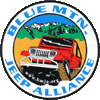 Membership Application(Please fill in all information)Mailing Address:							Meeting Location and time:PO Box 297								Outten County ChryslerHamburg, PA 19526							Hamburg, PA									First Thursday of every month 7:00 PMMember Information:Year: __________New Member: 		 _______    (New Member Annual Membership Fee:  $30.00)How did you hear about the club? ______________________________________________________Renewing Member:	 _______		Member Number: ____________________________(Renewing Member Annual Membership Fee:  	If paid by October General Meeting:  	$20.00						After October General Meeting: 	$30.00)Name: _____________________________________________________________________________Address: ___________________________________________________________________________City: _______________________________________________________________________________State: _____________________________________________ Zip Code: ________________________Home Phone: ___________________________ Cell Phone: __________________________________Email: _____________________________________________________________________________Forum Name: _______________________________________________________________________Rig Information:Jeep Year: _____________________ 		Model: _____________________________________Color: ________________________		Tire Size: ____________________________________Modifications: _______________________________________________________________________________________________________________________________________________________________________________________________________________________________________________Please read and sign the reverse sideI understand the Blue Mountain Jeep Alliance, Inc. (Herein after the “Club”) is an organization that sponsors a variety of activities for the benefit of its members.  I am aware that many of the Club’s activities are inherently dangerous activities that involve the risks of serious injury and possible death.  I agree that I alone assume the risks involved in any such club activity and I absolve the Club of any and all liabilities. In addition, and to the fullest extent allowed by law, I agree that I will not institute any lawsuit or other legal action against the Club, its members, officers, directors, delegates, instructors, agents, employees, representatives, servants or assigns as a result of my participation or injury at any club related activity.  Nor will I voluntarily assist anyone else in the pursuit of any lawsuit or other legal action.I also agree to indemnify and hold harmless the Club, its members, officers, directors, delegates, instructors, agents, employees, representatives, servants or assigns from and against any and all claims, actions, suits, judgments, damages and costs, including reasonable attorney’s fees, that may result by reason of any suit or other legal action that I either commence or assist with as described in the preceding paragraph.  This Release and Indemnification Agreement shall bind me, my distributees, heirs, executors, representatives, successor and assigns.I understand and acknowledge that the Club is acting in reliance upon the agreements made by me in this Release and Indemnification Agreement in order to extend to me the benefits of membership in the Club and were I not willing to abide by the terms of this document, such membership and opportunity to participate in Club related activities would not be extended to me._____ Initial	As a member, I authorize any photograph, and /or videotaping made during BMJA events to be used for promotion of the club. This includes BMJA publications, brochures, banners, posters, news letters, website, facebook, electronic media and the BMJA forum.  _____ Initial	Agree to Terms (Must be initialed for membership to be complete)Member Signature:__________________________________________________ Welcome to BMJA…………….Can’t wait to see you at the next activity!!!!